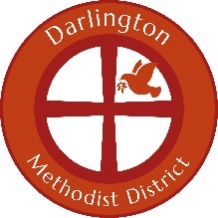                                                                                                                                                                                                                                                                                                                                                                                                                                                                                                                                JOB DESCRIPTION Job Title:			Pastoral Worker (Full Time - Fixed Term – 1 Year)Lay Employee in the	Darlington Synod Co-ordinating Group for Chinese Mission. (Darlington and Newcastle Districts) Location:			DurhamResponsible to:	Chinese Mission Coordinating Group for Chinese Mission.   Purpose and Objectives:	The pastoral worker will work within the Durham Chinese congregation at Elvet Methodist Church, Durham, under the direction of the Superintendent of the Durham and Deerness Valley Circuit to offer pastoral care to congregation members. This includes nurturing faith and supporting the development of discipleship and vocation.  The pastoral worker will work with the presbyter and church leadership team to develop vision and implement policy. Main ResponsibilitiesWork as part of the Synod Coordinating Group, the Circuit Meeting, Church Council and congregation leadership team and alongside the Student Worker in order to help develop and implement vision, strategy and policy.Attend meetings across the District when required including in Durham, Middlesbrough and Newcastle.Support and resource the worshipping life of the Durham Chinese Methodist congregation under the direction of the Superintendent. This will involve regular leading of worship and preaching at Durham. (Post holder will need to undertake Local Preacher Training as required).Support the Student Worker in running and enabling the Student Fellowship.  With the Superintendent, lead and nurture a culture of pastoral care within the congregation.  This will involve the offering of pastoral support as well as enabling congregation members to care for one another  Develop and sustain a small group structure within the congregation for the purposes of discipleship development.Promote and participate in the evangelistic ministry of the congregation.Terms and conditionsTerms of appointment: 1 year Fixed Term Contract.The salary will be £11.41 per hour - equivalent to £23,732.80 per annum. Normal working pattern: 40 hours per week, including evenings and weekends as required.28 days statutory annual leave entitlement per year plus Bank Holidays. Opportunities for in service development.All reasonable expenses will be reimbursed.You will be automatically enrolled into the TPT Retirement Scheme. If you do not wish to join the scheme you will need to complete an opt-out notice.  As an enrolled member you agree to workplace pension contributions being deducted from your salary.Appointment will be subject to a satisfactory Enhanced Disclosure & Debarring Service (DBS) disclosure.Appointment will be subject to satisfactory referencesAppointment will be subject to the satisfactory completion of up to three-month probationary period.ManagementThe Lay Employee will have a line manager – either the Superintendent or their nominee - whose responsibilities will be to:Become familiar with the work of the Lay Employee.Work with the Lay Employee to encourage the church to respond to new challenges and opportunities in mission.Determine priorities for the work.Prepare a personal development plan with the lay employee.Ensure good communications between all the ‘stakeholders’ (groups and networks) involved.Monitor and evaluate progress with the Lay Employee on a regular basis (meetings will take place monthly during the probationary period and quarterly thereafter).The Chinese Mission  Synod Coordinating Group will receive regular reports on the progress of the work offering on-going oversight. PERSON SPECIFICATIONA – Application form; I – Interview; E – Exercise; Q – proof of qualification (certificates or transcripts)Last modified 7/01/2022AttributesEssentialDesirableMethod of AssessmentEducation & TrainingEducated to GCSE level or above or its equivalentA,QPrevious experience in a mission role within the Christian Church.A,Q,IA recognised biblical, theological or practical mission qualificationA,Q,IProven AbilityCurrent and active member of Christian Church or CommunityExperience of practical evangelism or outreach.A, IFluent in English, Mandarin and CantoneseA,ISpecial Knowledge & SkillsExperience in pastoral work, congregational development or discipleship training.Able to lead Worship and able to preach. A, IAble to use Microsoft Word, Power Point, and ExcelESpecial Qualities or AptitudesAble to relate effectively to the Chinese culture of Hong Kong and the mainlandA, IAble to communicate effectively in writing and verbally in both English and ChineseA, IAble to motive self and othersAble to set and work to goals without direct supervisionA, IAble to present a good Christian exampleAble to contribute effectively to a teamA, IAble to adapt to changing priorities and circumstancesIAny Other RequirementsWillingness to understand and engage with Methodism and be subject to its disciplineIAbility to travel independently, within the Darlington and Newcastle districts including the congregations at Durham, Middlesbrough and NewcastleA full UK driving licenceASatisfactory Enhanced Disclosure from the Disclosure & Barring Service and a willingness to undertake any required Safeguarding training at Foundation and Advanced level.DBSApplicationA